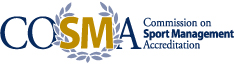 SUMMARY OF ACCREDITATION STATUSNichols CollegeIn accordance with the COSMA Accreditation Process Manual (April 2016, p. 28), this summary of accreditation status describes the formal action taken by the Commission on Sport Management Accreditation (COSMA) Board of Commissioners with regard to an academic unit/sport management program seeking accreditation for its sport management programs by COSMA.Profile of Accredited Academic Unit/Sport Management ProgramType of Program:	Bachelor of Science in Business Administration, Concentration in Sport ManagementCOSMA Accreditation InformationHistory:				Accredited with Notes, February 2017The COSMA Board of Commissioners reviewed Nichols College’s Bachelor of Science in Business Administration with a Concentration in Sport Management in February 2017. The review was based on the eight COSMA accreditation principles that require an academic unit/sport management program to show that its program displays excellence in undergraduate sport management education and continuous improvement through COSMA’s developmental approach (Accreditation Principles and Self Study Preparation Manual, May 2016, p. 1).On February 1, 2017, the COSMA Board of Commissioners determined that Nichols College demonstrated that it meets these principles, that its program is consistent with the continuous improvement and excellence in sport management education that COSMA has established and should receive recognition for a seven-year period up to February 2024.Additional Reporting RequirementsNichols College’s Bachelor of Science in Business Administration, Concentration in Sport Management degree is “Accredited with Notes.” “Accredited with Notes” indicates that certain principles of COSMA have not been met. The academic unit is required to address the Notes on an annual basis until those concerns are dealt with by the academic unit and accepted by COSMA. The academic unit has up to two years to eliminate the deficiencies identified in the Notes. If the deficiencies are not removed within the required two-year period, the BOC may place it on probation (Accreditation Process Manual, April 2016, pp. 30-31).Principle 2: Strategic PlanningIssue 1: Budget detail is at the department level (business administration) and it is not clear what the budget detail is at the program level. This may cause issues for future strategic planning at the program level. Provide additional information as to how this issue might be resolved.Note 1: Provide an update in the next annual report regarding the budget allocation. Provide an additional update on how this budget is linked to strategic planning.Outcome: Resolved.Principle 7.7: External Accountability (added by the BOC)Note 2: All COSMA-accredited programs must follow a template when updating their websites regarding notation of accreditation status and posting up-to-date student achievement data. Compliance must occur no later than July 31 (due date of Annual Report).Outcome: Resolved.Reaffirmation of Accreditation:  February 2024